Form 2: The Statement of PurposeName of the applicant: ………………………………………….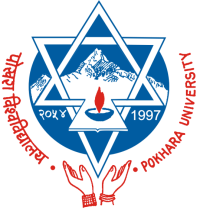 POKHARA UNIVERSITYFaculty of Humanities and Social SciencesPokhara-30, KaskiDoctor of Philosophy (PhD) in Development StudiesProposed Degree: PhD           Reason for Doctoral studies:Plan for Future Occupation or Profession:Contribution of the Doctoral Studies in the Career of the Applicant:Specific Statement (if you have any):